Световна седмица на кърменето 31.07 – 06.08.2017г.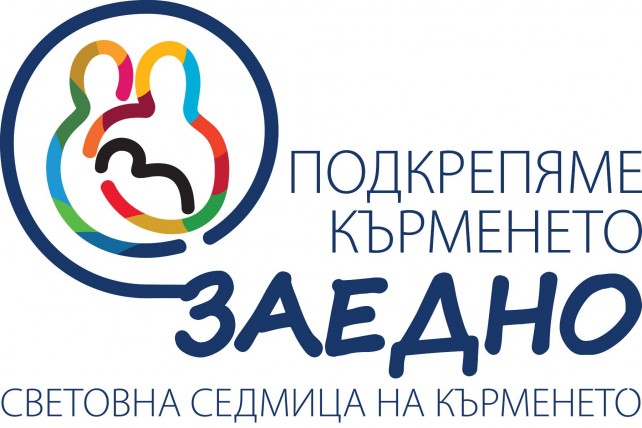 От 1 до 7 август 2017г. за 25-ти пореден път отбелязваме Световната седмица на кърменето – глобална инициатива за насърчаване, подкрепа и защита на кърменето.Мотото тази година е: „Подкрепяме кърменето заедно“ и е насочено към постигане на 17-те Глобални цели за устойчиво развитие, поставени от световните лидери през 2015 г.Коластрата е незаменима за бебето, заради специфичните си съставки, които целят да го предпазят в прехода му от вътреутробния към външния свят.Кърменето е неотменна част от устойчивото развитие и глобалните усилия за здравето и благополучието на децата и майките, а в много страни допринася и за оцеляване.Кърменето дава най-добрия старт в живота на бебетата и има дългосрочни ефекти както за здравето, интелектуалното развитие и благополучието на детето, така и за кърмещата майка и за обществото като цяло. Кърменето е оптималният начин за хранене на бебетата – здравословен, екологично чист, незамърсяващ околната среда, икономически изгоден.В много страни по света недохранването е реален проблем и е причина за 45% от детската смъртност на децата до пет години в световен мащаб. Подобряването на практиките, свързани с кърменето, има потенциала да спаси живота на над 800 хиляди деца и 20 хиляди жени и да подобри значително здравето на децата и майките в дългосрочен план. Необходими са спешни мерки, които да защитават, подкрепят и насърчават кърменето. Целта е до 2025г. правителствата да предприемат действия, които да осигурят изключително кърмене през първите 6 месеца от живота на поне 50% от бебетата. За да се постигне тази цел са необходими общи усилия на всички заинтересовани страни.Акцентът на Световната седмица на кърменето тази година е върху това как с обединени усилия можем да работим по-добре за общото благо. Необходими са нови, работещи партньорства и политическа, медийна и обществена подкрепа, за да може кърменето да заеме своето място като най-добрия избор за храненето и развитието на бебетата. Институциите, медицинските специалисти, доброволческите организации, цялото общество – всички заедно играят ключова роля в подкрепата на майките.Някои факти за кърменето:Оцеляване, здраве и благополучиеКърмените деца получават оптимално хранене и защита срещу инфекции.Бебетата, които са кърмени, имат коефициент на интелигентност средно с 2,6 пункта по-висок в сравнение на този на некърмените, разликата в коефициента на интелигентност е по-голяма при по-продължително кърмене.Заетост и продуктивност на женитеВсеки допълнителен месец платено майчинство намалява детската смъртност с 13%. Кърменето изгражда и близост между майката и бебето, което означава по-спокойни и щастливи жени на работното място. Всеки работодател може да използва този ресурс в своя полза.Хранене, сигурност на храната и намаляване на бедносттаКърмата е безопасна и е сигурен източник на хранителни вещества дори при хуманитарни кризи.Кърменето е начин за хранене на бебетата, който не натоварва семейния бюджет.Храненето със заместители на майчина кърма се свързва с икономически загуби от 302 милиарда долара годишно в световен мащаб или 0.49% от глобалния брутен вътрешен продукт.Околна среда и климатични промениЗа да се произведе 1 кг адаптирано мляко са необходими около 4000 литра вода.Годишното производство и продажби на заместители на майчината кърма само в шест азиатски държави генерират около 2.9 милиона тона парникови газове, което се равнява на 1.03 милиона тона отпадъци, изхвърлени в сметища.Национална асоциация „Подкрепа за кърмене“ се включва активно в инициативите на СЗО и УНИЦЕФ за повече кърмени бебета в България. Тя помага на майките да бъдат информирани за ползите и предизвикателствата пред кърменето и им оказва помощ и подкрепа да преодоляват трудностите, свързани с началото на кърменето и по-нататък. Информацията и подкрепата, която асоциацията предоставя е съгласно най-новите препоръки на СЗО и УНИЦЕФ, базирана на последните научни достижения.Програма на НАПК с плануваните събитията по повод отбелязване на Световната седмица на кърменето в гр. Бургас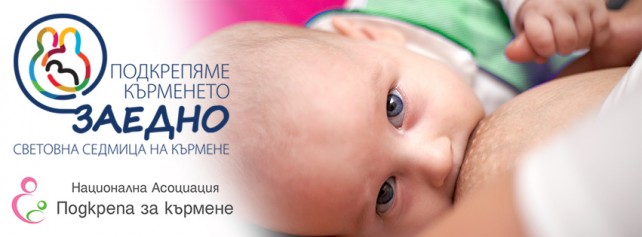 31 юли, 17:30 часаСреща на доброволните консултанти с бременни майки и рисуване на бременни коремчетаВътрешната алея между Пантеона и Летния театър3 август, 17:30 часаСреща на доброволните консултанти с кърмещи майки на малки и големи дечицаВътрешната алея между Пантеона и Летния театър4 август, 18:00 часаПоход в подкрепа на кърменето от Флората до Фонтана на Охлюва5 август, 10:00 часаГолямото кърмене – част от инициативата Big latch on, едновременно кърмене в целия свят за 1 минута, с цел подкрепа на кърмещите майки и поставяне на нов рекорд Вътрешната алея между Пантеона и Летния театър.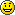 Дирекция ПБПЗРЗИ - Бургас